Досуг «Спорт ребятам очень нужен! Мы со спортом крепко дружим!8 августа Всероссийский День физкультурника. Это праздник всех, кто любит спорт – вне зависимости от профессии и возраста. Конечно, и наш детский сад не мог обойти стороной это событие. 7 августа  в нашем учреждении прошел досуг «Спорт ребятам очень нужен! Мы со спортом крепко дружим!  Целью этого мероприятия явилась пропаганда здорового образа жизни и приобщение детей к занятиям физкультурой и спортом. Участниками досуга  были дети  дежурной группы старшей возрастной категории.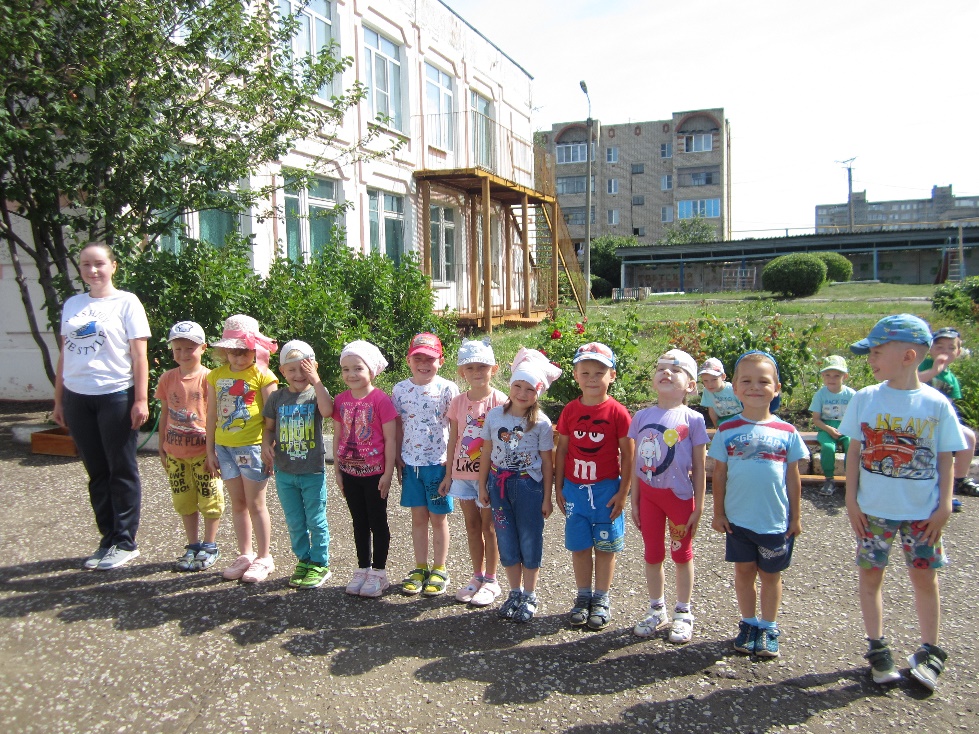 Досуг начался с торжественного построения и разминки под руководством инструктора по физической культуре Павловой Екатерины Сергеевны. После разминки, ребят ждала насыщенная программа.  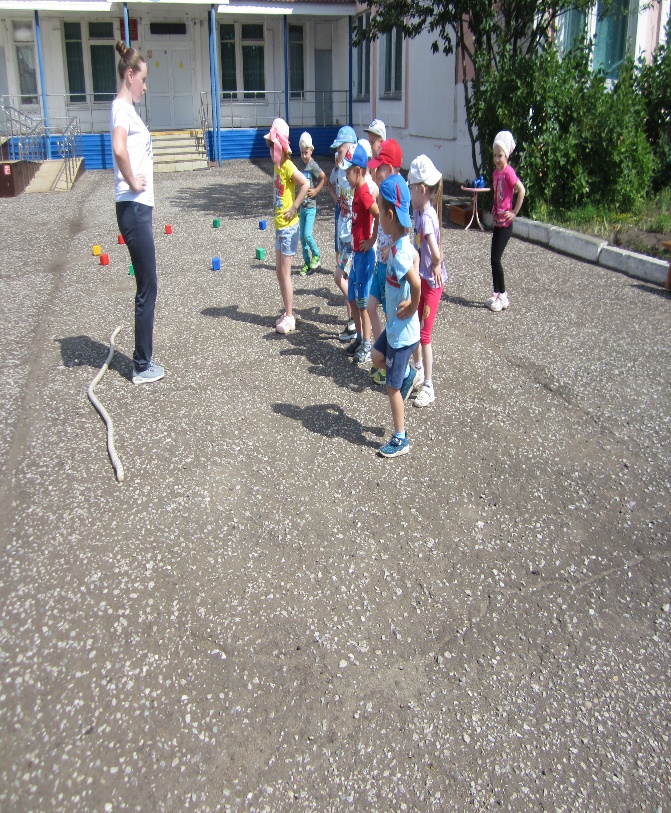 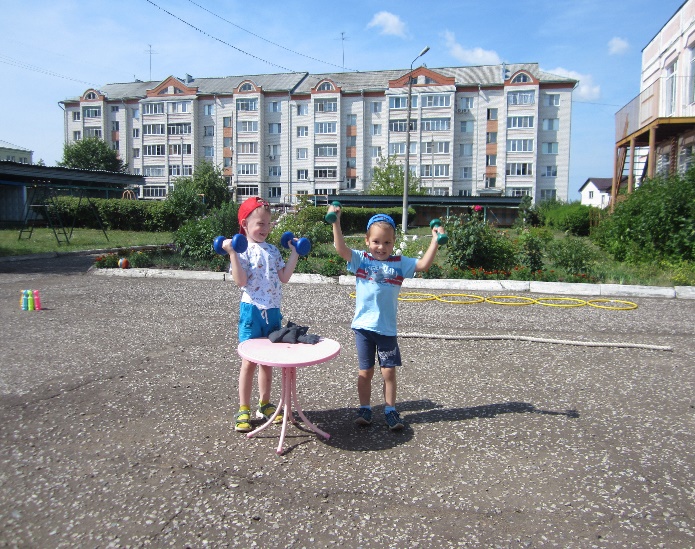 Дошкольники играли в подвижные игры «Самый быстрый», «Горячий мяч». С большим интересом участвовали в  спортивных конкурсах: «Силачи», «Боулинг», «Самый меткий», «Попрыгунчики», «Физкультурники».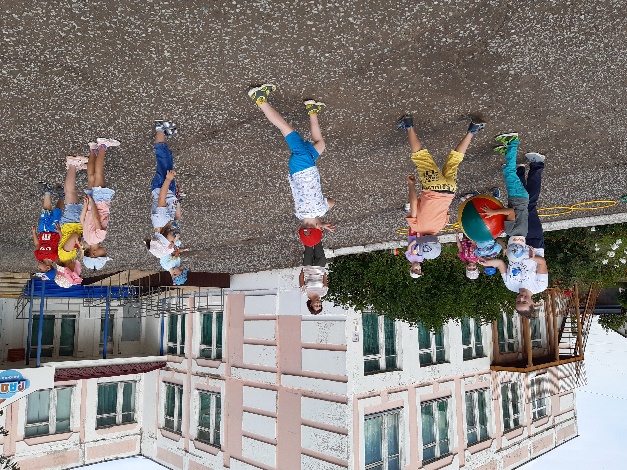 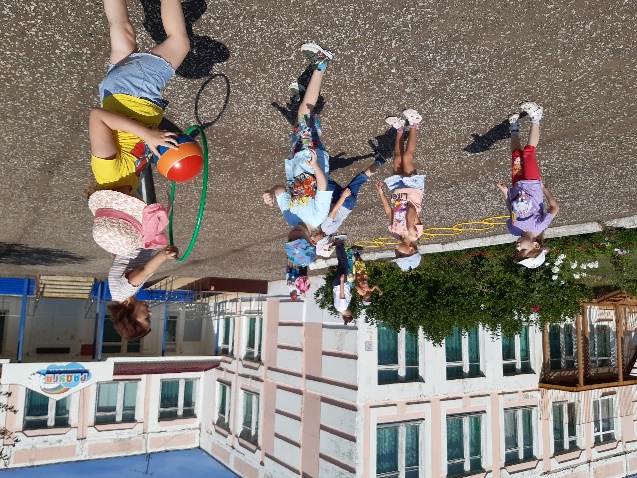 Праздник доставил всем большое удовольствие!  Поздравляем всех с традиционным праздником здоровья, движения, силы и ловкости - Днем физкультурника!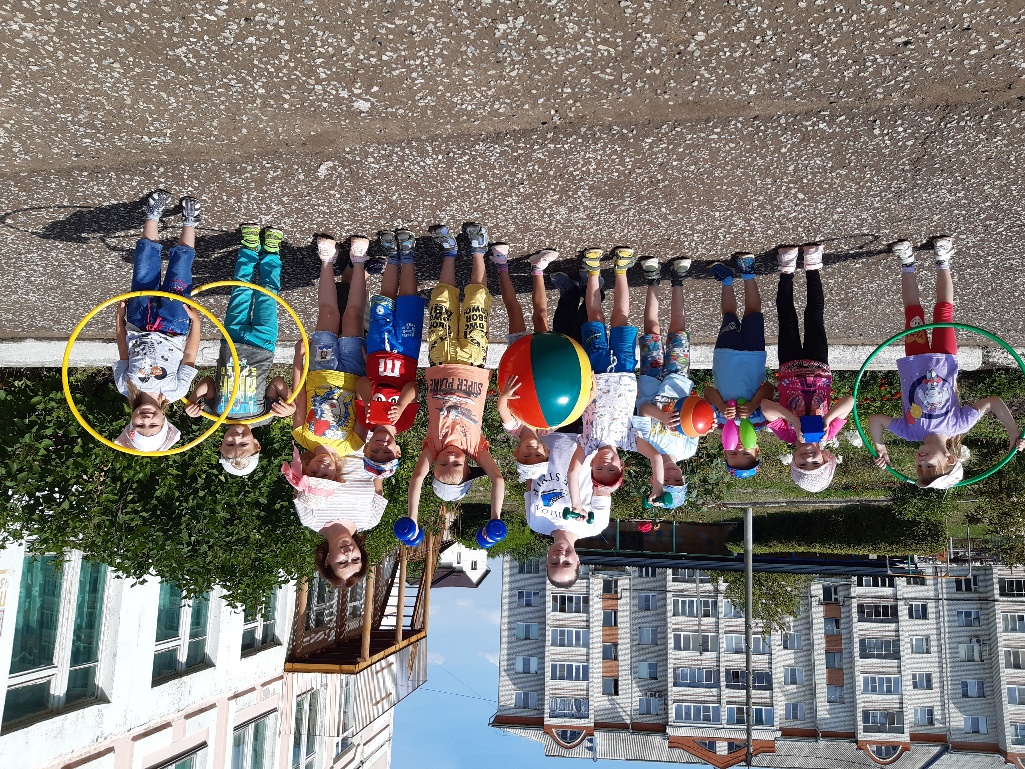 